Отчет воспитателя о проделанной работе во второй младшей группе Среда: 13.05 2020 г.Воспитатель: Гаун Елена Михайловна.
В обучении приняло участие: 7 человек Текущая образовательная деятельность данного дня осуществлялась по следующим образовательным областям: 1) 	Развитие речи тема: «Звуковая культура речи звук (К)»   Родителям было предложено   научить детей отчётливо произносить слова и звукоподражания со звуком (К); закрепить звукопроизношения звука (К) в словах и фразовой речи; упражнять в произношении звукоподражаний с разной скоростью и громкостью.Отзывы родителей и фото отчёт показал, что дети с интересом принимали участие в образовательном процессе.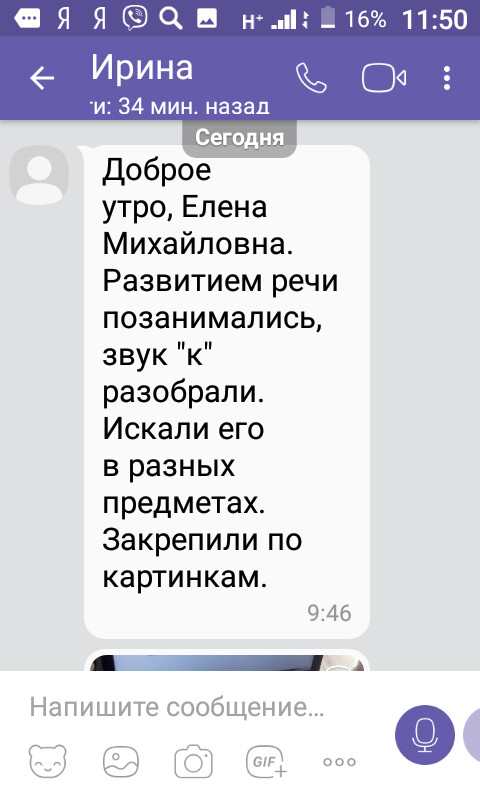 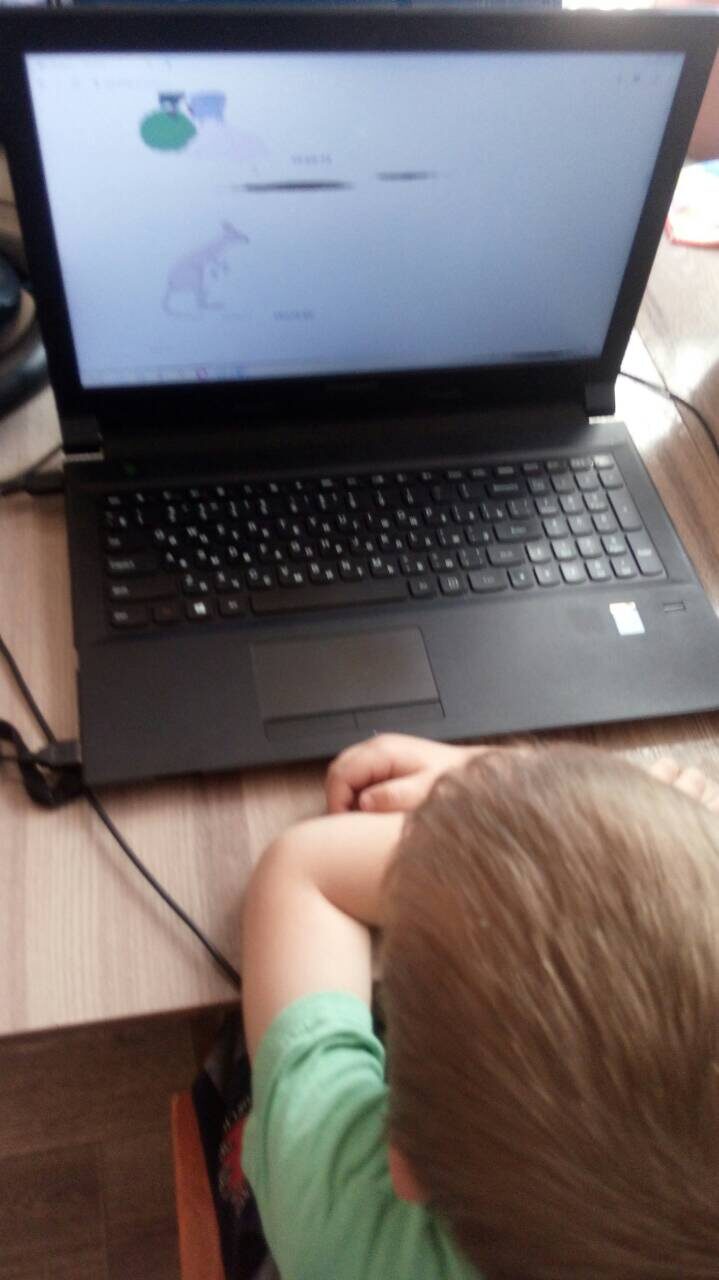 